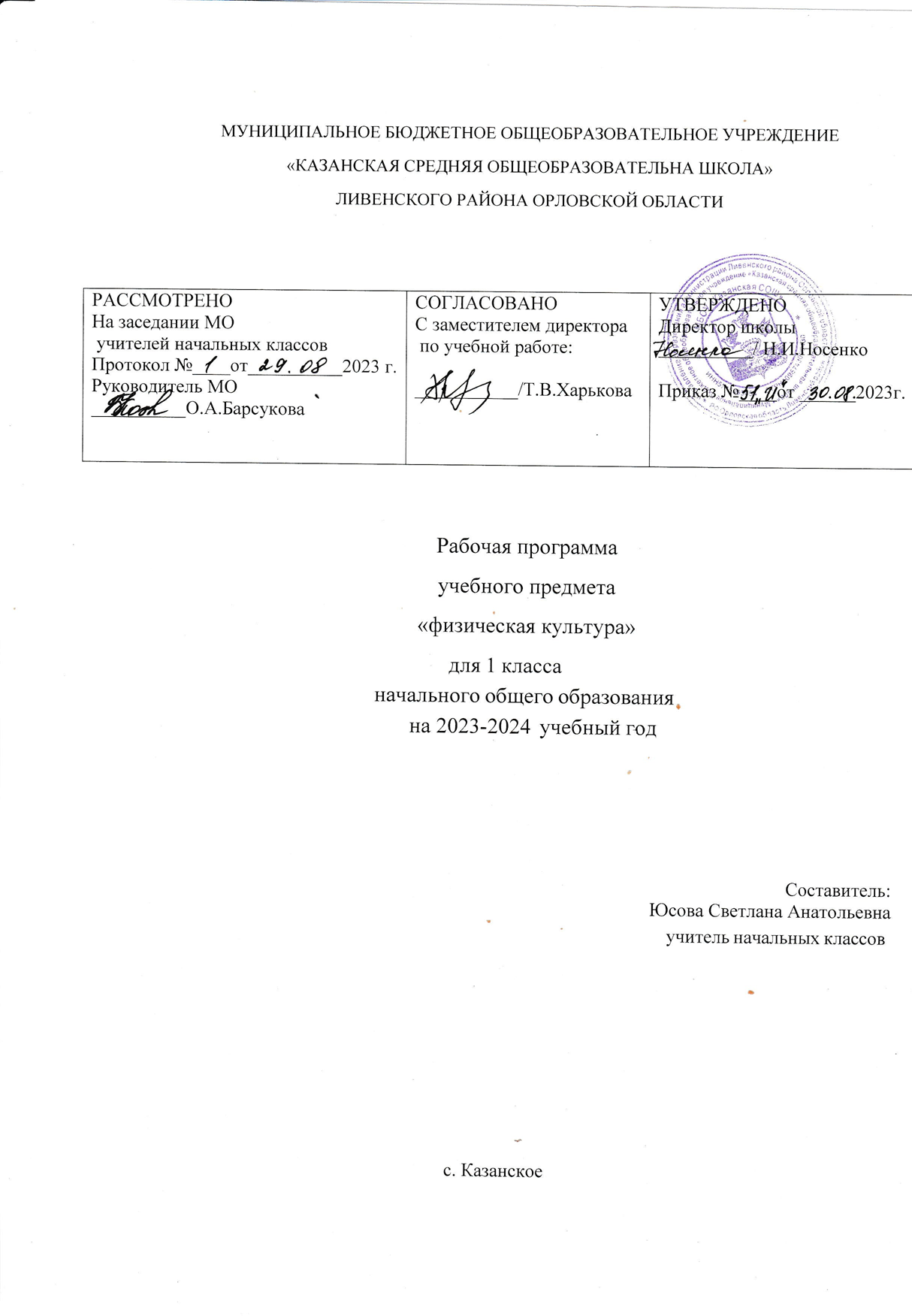 Пояснительная  запискаЦелью образования по физической культуре в начальной школе является формирование у учащихся основ здорового образа жизни, активной творческой самостоятельности в проведении разнообразных форм занятий физическими упражнениями. Достижение данной цели обеспечивается ориентацией учебного предмета на укрепление и сохранение здоровья школьников, приобретение ими знаний и способов самостоятельной деятельности, развитие физических качеств и освоение физических упражнений оздоровительной, спортивной и прикладноориентированной направленности.Развивающая ориентация учебного предмета «Физическая культура» заключается в формировании у младших школьников необходимого и достаточного физического здоровья, уровня развития физических качеств и обучения физическим упражнениям разной функциональной направленности.Существенным достижением такой ориентации является постепенное вовлечение обучающихся в здоровый образ жизни за счёт овладения ими знаниями и умениями по организации самостоятельных занятий подвижными играми, коррекционной, дыхательной и зрительной гимнастикой, проведения физкультминуток и утренней зарядки, закаливающих процедур, наблюдений за физическим развитием и физической подготовленностью.Воспитывающее значение учебного предмета раскрывается в приобщении обучающихся к истории и традициям физической культуры и спорта народов России, формировании интереса к регулярным занятиям физической культурой и спортом, осознании роли занятий физической культурой в укреплении здоровья, организации активного отдыха и досуга. В процессе обучения у обучающихся активно формируются положительные навыки и способы поведения, общения и взаимодействия со сверстниками и учителями, оценивания своих действий и поступков в процессе совместной коллективной деятельности.Методологической основой структуры и содержания программы по физической культуре для начального общего образования является личностно-деятельностный подход, ориентирующий педагогический процесс на развитие целостной личности обучающихся. Достижение целостного развития становится возможным благодаря освоению младшими школьниками двигательной деятельности, представляющей собой основу содержания учебного предмета «Физическая культура». Результативность освоения учебного предмета учащимися достигается посредством современных научно-обоснованных инновационных средств, методов и форм обучения, информационно- коммуникативных технологий и передового педагогического опыта. Место предмета в учебном плане Курс «Физическая культура» изучаетсяс 1 по 4 классы (всего 263ч): В 1 классе на изучение предмета отводится 1 час в неделю.Во второй 2 часа.В третьей и четвертой четвертях по 3 урока. Всего отводится  59 часов. во 2-4 классах по 68ч в год (204 ч) , 34 недели в каждом классе.   СОДЕРЖАНИЕ УЧЕБНОГО ПРЕДМЕТАЗнания о физической культуре. Понятие «физическая культура» как занятия физическими упражнениями и спортом по укреплению здоровья, физическому развитию и физической подготовке. Связь физических упражнений с движениями животных и трудовыми действиями древних людей.Способы самостоятельной деятельности. Режим дня и правила его составления и соблюдения.Физическое совершенствование.Оздоровительная физическая культура. Гигиена человека и требования к проведению гигиенических процедур. Осанка и комплексы упражнений для правильного её развития. Физические упражнения для физкультминуток и утренней зарядки.Спортивно-оздоровительная физическая культура. Правила поведения на уроках физической культуры, подбора одежды для занятий в спортивном зале и на открытом воздухе.Гимнастика с основами акробатики. Исходные положения в физических упражнениях: стойки, упоры, седы, положения лёжа. Строевые упражнения: построение и перестроение в одну и две шеренги, стоя на месте; повороты направо и налево; передвижение в колонне по одному с равномерной скоростью.Гимнастические упражнения: стилизованные способы передвижения ходьбой и бегом; упражнения с гимнастическим мячом и гимнастической скакалкой; стилизованные гимнастические прыжки.Акробатические упражнения: подъём туловища из положения лёжа на спине и животе; подъём ног из положения лёжа на животе; сгибание рук в положении упор лёжа; прыжки в группировке, толчком двумя ногами; прыжки в упоре на руки, толчком двумя ногами.Лыжная подготовка. Переноска лыж к месту занятия. Основная стойка лыжника. Передвижение на лыжах ступающим шагом (без палок). Передвижение на лыжах скользящим шагом (без палок).Лёгкая атлетика. Равномерная ходьба и равномерный бег. Прыжки в длину и высоту с места толчком двумя ногами, в высоту с прямого разбега.Подвижные и спортивные игры. Считалки для самостоятельной организации подвижных игр.Прикладно-ориентированная физическая культура. Развитие основных физических качеств средствами спортивных и подвижных игр. Подготовка к выполнению нормативных требований комплекса ГТО.ПЛАНИРУЕМЫЕ ОБРАЗОВАТЕЛЬНЫЕ РЕЗУЛЬТАТЫЛичностные результатыЛичностные результаты освоения учебного предмета «Физическая культура» на уровне начального общего образования достигаются в единстве учебной и воспитательной деятельности организации в соответствии с традиционными российскими социокультурными и духовно-нравственными ценностями, принятыми в обществе правилами и нормами поведения и способствуют процессам самопознания, самовоспитания и саморазвития, формирования внутренней позиции личности.Личностные результаты должны отражать готовность обучающихся руководствоваться ценностями и приобретение первоначального опыта деятельности на их основе:становление ценностного отношения к истории и развитию физической культуры народов России, осознание её связи с трудовой деятельностью и укреплением здоровья человека;формирование нравственно-этических норм поведения и правил межличностного общения во время подвижных игр и спортивных соревнований, выполнения совместных учебных заданий;проявление уважительного отношения к соперникам во время соревновательной деятельности, стремление оказывать первую помощь при травмах и ушибах;уважительное отношение к содержанию национальных подвижных игр, этнокультурным формам и видам соревновательной деятельности;стремление к формированию культуры здоровья, соблюдению правил здорового образа жизни;проявление интереса к исследованию индивидуальных особенностей физического развития и физической подготовленности, влияния занятий физической культурой и спортом на их показатели.Метапредметные результатыМетапредметные результаты отражают достижения учащихся в овладении познавательными, коммуникативными и регулятивными универсальными учебными действиями, умения их использовать в практической деятельности. Метапредметные результаты формируются на протяжении каждого года обучения.По окончании первого года обучения учащиеся научатся:познавательные УУД:находить общие и отличительные признаки в передвижениях человека и животных;устанавливать связь между бытовыми движениями древних людей и физическими упражнениями из современных видов спорта;сравнивать способы передвижения ходьбой и бегом, находить между ними общие и отличительные признаки;выявлять признаки правильной и неправильной осанки, приводить возможные причины её нарушений;коммуникативные УУД:воспроизводить названия разучиваемых физических упражнений и их исходные положения;высказывать мнение о положительном влиянии занятий физической культурой, оценивать влияние гигиенических процедур на укрепление здоровья;управлять эмоциями во время занятий физической культурой и проведения подвижных игр, соблюдать правила поведения и положительно относиться к замечаниям других учащихся и учителя;обсуждать правила проведения подвижных игр, обосновывать объективность определения победителей;регулятивные УУД:выполнять комплексы физкультминуток, утренней зарядки, упражнений по профилактике нарушения и коррекции осанки;выполнять учебные задания по обучению новым физическим упражнениям и развитию физических качеств;проявлять уважительное отношение к участникам совместной игровой и соревновательной деятельности.Предметные результатыК концу обучения в первом классе обучающийся научится:приводить примеры основных дневных дел и их распределение в индивидуальном режиме дня;соблюдать правила поведения на уроках физической культурой, приводить примеры подбора одежды для самостоятельных занятий;выполнять упражнения утренней зарядки и физкультминуток;анализировать причины нарушения осанки и демонстрировать упражнения по профилактике её нарушения;демонстрировать построение и перестроение из одной шеренги в две и в колонну по одному;выполнять ходьбу и бег с равномерной и изменяющейся скоростью передвижения;демонстрировать передвижения стилизованным гимнастическим шагом и бегом, прыжки на месте с поворотами в разные стороны и в длину толчком двумя ногами;передвигаться на лыжах ступающим и скользящим шагом (без палок);играть в подвижные игры с общеразвивающей направленностью.ТЕМАТИЧЕСКОЕ ПЛАНИРОВАНИЕПОУРОЧНОЕ ПЛАНИРОВАНИЕУЧЕБНО-МЕТОДИЧЕСКОЕ ОБЕСПЕЧЕНИЕ ОБРАЗОВАТЕЛЬНОГО ПРОЦЕССАОБЯЗАТЕЛЬНЫЕ УЧЕБНЫЕ МАТЕРИАЛЫ ДЛЯ УЧЕНИКАФизическая культура, 1-4 класс/Лях В.И., Акционерное общество «Издательство «Просвещение»; Введите свой вариант:МЕТОДИЧЕСКИЕ МАТЕРИАЛЫ ДЛЯ УЧИТЕЛЯhttps://infourok.ru/user/bazuev-valerij-aleksandrovich https://infourok.ru/user/mashkovcev-aleksey-ivanovichЦИФРОВЫЕ ОБРАЗОВАТЕЛЬНЫЕ РЕСУРСЫ И РЕСУРСЫ СЕТИ ИНТЕРНЕТРОССИЙСКАЯ ЭЛЕКТРОННАЯ ШКОЛАhttps://resh.edu.ru/subject/9/1/«Открытый урок. Первое сентября» https://urok.1sept.ru/sportРаздел сайта корпорации «Российский учебник» «Начальное образование» https://rosuchebnik.ru/metodicheskaja-pomosch/nachalnoe-obrazovanie/База разработок для учителей начальных классов http://pedsovet.suБесплатное поурочное планирование, сценарии, разработки уроков, внеклассные мероприятия и др.http://www.uroki.netМАТЕРИАЛЬНО-ТЕХНИЧЕСКОЕ ОБЕСПЕЧЕНИЕ ОБРАЗОВАТЕЛЬНОГО ПРОЦЕССАУЧЕБНОЕ ОБОРУДОВАНИЕПришкольный стадион (площадка): легкоатлетическая дорожка; сектор для прыжков в длину; игровое поле для мини-футбола; корт для игры в хоккей; площадка игровая для игры в волейбол и баскетбол; гимнастический городок с тренажерами.Спортивный зал игровой с разметкой для игры в волейбол и баскетбол. Подсобное помещение для хранения инвентаря и оборудования.ОБОРУДОВАНИЕ ДЛЯ ПРОВЕДЕНИЯ ПРАКТИЧЕСКИХ РАБОТГимнастика: стенка гимнастическая, бревно гимнастическоенапольное, козел гимнастический, перекладина гимнастическая навесная, брусья гимнастические навесные, канат для лазания, мост гимнастический подкидной, скамейка гимнастическая жесткая, коврик гимнастический, маты гимнастические, скакалка гимнастическая, палка гимнастическая, обруч гимнастический.Легкая атлетика: стойки и планка для прыжков в высоту, рулетка измерительная (5 м), мяч для метания малый (теннисный), секундомер ручной.Подвижные и спортивные игры: щиты баскетбольные навесные с кольцами и сеткой, мячи баскетбольные, сетка для переноса ихранения мячей; сетка волейбольная, мяч волейбольный и футбольный, конус спортивный, свисток судейский.№ п/пНаименование разделов и тем программыКоличество часовКоличество часовКоличество часовДата изученияВиды деятельностиВиды, формы контроляЭлектронные (цифровые) образовательные ресурсы№ п/пНаименование разделов и тем программывсегоконтрольные работыпрактические работыДата изученияВиды деятельностиВиды, формы контроляЭлектронные (цифровые) образовательные ресурсыРаздел 1. Знания о физической культуреРаздел 1. Знания о физической культуреРаздел 1. Знания о физической культуреРаздел 1. Знания о физической культуреРаздел 1. Знания о физической культуреРаздел 1. Знания о физической культуреРаздел 1. Знания о физической культуреРаздел 1. Знания о физической культуреРаздел 1. Знания о физической культуреСпособы самостоятельной деятельностСпособы самостоятельной деятельностСпособы самостоятельной деятельностСпособы самостоятельной деятельностСпособы самостоятельной деятельностСпособы самостоятельной деятельностСпособы самостоятельной деятельностСпособы самостоятельной деятельностСпособы самостоятельной деятельност1,1Режим дня школьника111обсуждают предназначение режима дня, определяют основные дневные мероприятия первоклассника и распределяют их по часам с утра до вечера;;Практическая работа;https://resh.edu.ru/subject/lesson/5736/start/168916/Итого по разделуИтого по разделу1ФИЗИЧЕСКОЕ СОВЕРШЕНСТВОВАНИЕФИЗИЧЕСКОЕ СОВЕРШЕНСТВОВАНИЕФИЗИЧЕСКОЕ СОВЕРШЕНСТВОВАНИЕФИЗИЧЕСКОЕ СОВЕРШЕНСТВОВАНИЕФИЗИЧЕСКОЕ СОВЕРШЕНСТВОВАНИЕФИЗИЧЕСКОЕ СОВЕРШЕНСТВОВАНИЕФИЗИЧЕСКОЕ СОВЕРШЕНСТВОВАНИЕФИЗИЧЕСКОЕ СОВЕРШЕНСТВОВАНИЕФИЗИЧЕСКОЕ СОВЕРШЕНСТВОВАНИЕРаздел 2. Оздоровительная физическая культураРаздел 2. Оздоровительная физическая культураРаздел 2. Оздоровительная физическая культураРаздел 2. Оздоровительная физическая культураРаздел 2. Оздоровительная физическая культураРаздел 2. Оздоровительная физическая культураРаздел 2. Оздоровительная физическая культураРаздел 2. Оздоровительная физическая культураРаздел 2. Оздоровительная физическая культура2,1.Личная гигиена и гигиенические процедуры. Осанка человекаУтренняя зарядка и физкультминутки в режиме дня школьника101знакомятся с понятием «личная гигиена», обсуждают положительную связь личной гигиены с состоянием здоровья человека;;Устный опрос;https://resh.edu.ru/subject/lesson/5097/start/168957/Итого по разделуИтого по разделу1Раздел 3 Спортивно-оздоровительная физическая культураРаздел 3 Спортивно-оздоровительная физическая культураРаздел 3 Спортивно-оздоровительная физическая культураРаздел 3 Спортивно-оздоровительная физическая культураРаздел 3 Спортивно-оздоровительная физическая культураРаздел 3 Спортивно-оздоровительная физическая культураРаздел 3 Спортивно-оздоровительная физическая культураРаздел 3 Спортивно-оздоровительная физическая культураРаздел 3 Спортивно-оздоровительная физическая культура3,1.Модуль "Гимнастика с основами акробатики". Правила поведения на уроках физической культуры101знакомятся с правилами поведения на уроках физической культуры, требованиями к обязательному их соблюдению;;Устный опрос;https://www.youtube.com/watch?v=A_b56V4SRZg3.2.Модуль "Гимнастика с основами акробатики". Исходные положения в физических упражнениях101знакомятся с понятием «исходное положение» и значением исходного положения для последующего выполнения упражнения;;наблюдают образец техники учителя, уточняют требования к выполнению отдельных исходных положений;;разучивают основные исходные положения для выполнения гимнастических упражнений, их названия и требования к выполнению (стойки; упоры; седы, положения лёжа);Практическая работа; Работа на уроке;https://infourok.ru/ishodnye-polozheniya-v- fizicheskih-uprazhneniyah-1-klass-6160079.html3.3.Модуль "Гимнастика с основами акробатики". Строевые упражнения и организующие команды на уроках физической культуры101наблюдают и анализируют образец техники учителя, уточняют выполнение отдельных технических элементов;;разучивают способы построения стоя на месте (шеренга, колонна по одному, две шеренги, колонна по одному и по два);;разучивают повороты, стоя на месте (вправо, влево);; разучивают передвижение ходьбой в колонне по одному с равномерной скоростью;Практическая работа; Работа на уроке;https://resh.edu.ru/subject/lesson/4102/start/189523/3.4.Модуль "Гимнастика с основами акробатики". Гимнастические упражнения212наблюдают и анализируют образцы техники гимнастических упражнений учителя, уточняют выполнение отдельных элементов;;разучивают стилизованные передвижения (гимнастический шаг; гимнастический бег; чередование гимнастической ходьбы с гимнастическим бегом);; разучивают упражнения с гимнастическим мячом (подбрасывание одной рукой и двумя руками; перекладывание с одной руки на другую; прокатывание под ногами; поднимание ногами из положения лёжа на полу);;разучивают упражнения со скакалкой (перешагивание и перепрыгивание через скакалку, лежащую на полу; поочерёдное и последовательное вращение сложенной вдвое скакалкой одной рукой с правого и левого бока, двумя руками с правого и левого бока, перед собой);; разучивают упражнения в гимнастических прыжках (прыжки в высоту с разведением рук и ног в сторону; с приземлением в полуприседе; с поворотом в правую и левую сторону);Практическая работа; Работа на уроке;https://resh.edu.ru/subject/lesson/5745/main/223826/3.5.Модуль "Гимнастика с основами акробатики". Акробатические упражнения313наблюдают и анализируют образцы техники учителя, контролируют её выполнение другими учащимися, помогают им исправлять ошибки;обучаются подъёму туловища из положения лёжа на спине и животе;;обучаются подъёму ног из положения лёжа на животе;; обучаются сгибанию рук в положении упор лёжа;; разучивают прыжки в группировке, толчком двумя ногами;;разучивают прыжки в упоре на руках, толчком двумя ногами;Практическая работа; Работа на уроке;https://resh.edu.ru/subject/lesson/4192/start/61590/3.6.Модуль "Лыжная подготовка". Строевые команды в лыжной подготовке101по образцу учителя разучивают выполнение строевых команд: «Лыжи на плечо!»; «Лыжи под руку!»; «Лыжи к ноге!», стоя на месте в одну шеренгу;;разучивают способы передвижения в колонне по два с лыжами в руках;Устный опрос; Работа на уроке;https://resh.edu.ru/subject/lesson/5740/start/223641/3.7.Модуль "Лыжнаяподготовка". Передвижение на лыжах ступающим и скользящим шагом10110наблюдают и анализируют образец техники передвижения на лыжах учителя ступающим шагом, уточняют отдельные её элементы;;разучивают имитационные упражнения техники передвижения на лыжах ступающим шагом, контролируют отдельные её элементы;;разучивают и совершенствуют технику ступающего шага во время передвижения по учебной дистанции;; наблюдают и анализируют образец техники передвижения на лыжах учителя скользящим шагом, уточняют отдельные её элементы, сравнивают с техникой ступающего шага, выделяют отличительные признаки;;разучивают имитационные упражнения техники передвижения на лыжах скользящим шагом без лыж, контролируют отдельные её элементы (по фазам движения и в полной координации);;разучивают технику передвижения скользящим шагом в полной координации и совершенствуют её во время прохождения учебной дистанции;Практическая работа; Тестирование; Работа на уроке;https://resh.edu.ru/subject/lesson/5742/start/223801/3.8.Модуль "Лёгкаяатлетика". Равномерное передвижение в ходьбе и беге1508обучаются равномерной ходьбе в колоне по одному с использованием лидера (передвижение учителя);; обучаются равномерной ходьбе в колонне по одному с изменением скорости передвижения (по команде);; обучаются равномерному бегу в колонне по одному с невысокой скоростью с использованием лидера (передвижение учителя);;обучаются равномерному бегу в колонне по одному с невысокой скоростью;;обучаются равномерному бегу в колонне по одному с разной скоростью передвижения с использованием лидера;;обучаются равномерному бегу в колонне по одному с разной скоростью передвижения (по команде);; обучаются равномерному бегу в колонне по одному в чередовании с равномерной ходьбой (по команде);Работа на уроке;https://resh.edu.ru/subject/lesson/5738/start/168896/3..9.Модуль "Лёгкая атлетика". Прыжок в длину с места212знакомятся с образцом учителя и правилами его выполнения (расположение у стартовой линии, принятие исходного положения перед прыжком; выполнение приземления после фазы полёта; измерение результата после приземления);;разучивают одновременное отталкивание двумя ногами (прыжки вверх из полуприседа на месте; с поворотомв правую и левую сторону);;Тестирование; Работа на уроке;https://resh.edu.ru/subject/lesson/4078/start/169103/3.10Модуль "Лёгкая атлетика". Прыжок в длину и в высоту с прямого разбега304наблюдают выполнение образца техники прыжка в высоту с прямого разбега, анализируют основные его фазы (разбег, отталкивание, полёт, приземление);; разучивают фазу приземления (после прыжка вверх толчком двумя ногами; после прыжка вверх-вперёд толчком двумя ногами с невысокой площадки);; разучивают фазу отталкивания (прыжки на одной ноге по разметкам, многоскоки, прыжки толчком одной ногой вперёд-вверх с места и с разбега с приземлением);;разучивают фазы разбега (бег по разметкам с ускорением; бег с ускорением и последующим отталкиванием);;Работа на уроке;https://www.youtube.com/watch?v=PInqAWv62jA3.11Модуль "Подвижные и спортивные игры". Подвижные игры15015разучивают игровые действия и правила подвижных игр, обучаются способам организации и подготовки игровых площадок;;обучаются способам организации и подготовки игровых площадок;;играют в разученные подвижные игры;Работа на уроке;https://resh.edu.ru/subject/lesson/4144/start/189765/Итого по разделуИтого по разделуРаздел 5. Прикладно-ориентированная физическая культураРаздел 5. Прикладно-ориентированная физическая культураРаздел 5. Прикладно-ориентированная физическая культураРаздел 5. Прикладно-ориентированная физическая культураРаздел 5. Прикладно-ориентированная физическая культураРаздел 5. Прикладно-ориентированная физическая культураРаздел 5. Прикладно-ориентированная физическая культураРаздел 5. Прикладно-ориентированная физическая культураРаздел 5. Прикладно-ориентированная физическая культура4.1.Рефлексия: демонстрация прироста показателей физических качеств к нормативным требованиям комплекса ГТО333демонстрация прироста показателей физических качеств к нормативным требованиям комплекса ГТО;Тестирование; Работа на уроке;https://www.gto.ru/Итого по разделуИтого по разделу3ОБЩЕЕ КОЛИЧЕСТВО ЧАСОВ ПО ПРОГРАММЕОБЩЕЕ КОЛИЧЕСТВО ЧАСОВ ПО ПРОГРАММЕ59№ п/пТема урокаКоличество часовКоличество часовКоличество часовДата изученияВиды, формы контроля№ п/пТема урокавсегоконтрольные работыпрактические работыДата изученияВиды, формы контроля1.Урок физической культуры в школе101Устный опрос;2.Правила поведения на уроке физической культуры101Устный опрос;3.Режим дня101Устный опрос;4.Самостоятельное составление комплекса упражнений утренней гимнастики110Контрольная работа;5.Основные правила личной гигиены101Устный опрос; Работа на уроке;6.Комплекс упражнений утренней гимнастики: упражнения с гимнастической палкой101Устный опрос; Работа на уроке;7.Комплекс упражнений утренней гимнастики101Устный опрос; Работа на уроке;8.Место для занятий физическими упражнениями. Спортивное оборудование и инвентарь. Одежда для занятий физическими упражнениями.101Устный опрос;9.Техника безопасности при выполнении физических упражнений, проведении игр и спортивных эстафет101Устный опрос;10.Физические упражнения: исходные положения101Устный опрос; Работа на уроке;11.Общие принципы выполнения гимнастических упражнений101Устный опрос;12.Организующие команды:«Стройся», «Смирно», «На первый, второй рассчитайсь», «Вольно»,«Шагом марш», «На месте стой, раз, два», «Равняйсь»,«В две шеренги становись»101Практическая работа;13.Отработка наыков выполнения организующих команд: «Стройся»,«Смирно», «На первый, второй рассчитайсь»,«Вольно», «Шагом марш»,«На месте стой, раз, два»,«Равняйсь», «В две шеренги становись»101Практическая работа;14.Освоение техники выполнения упражнений общей разминки с контролем дыхания101Устный опрос; Практическая работа;15.Упражнения общей разминки: приставные шаги вперёд на полной стопе (гимнастический шаг)101Практическая работа;16.Упражнения общей разминки: шаги с продвижением вперёд на полупальцах и пятках («казачок»)101Практическая работа;17.Упражнения общей разминки: шаги с продвижением вперёд на полупальцах с выпрямленными коленями и в полуприседе («жираф»)101Практическая работа;18.Упражнения общей разминки: шаги с продвижением вперёд, сочетаемые с отведением рук назад на горизонтальном уровне («конькобежец»)101Практическая работа;19.Партерная разминка: упражнения для формирования и укрепления мышц стопы, развития гибкости и подвижности суставов ("лягушонок")101Практическая работа;20.Партерная разминка: упражнения для растяжки задней поверхности мышц бедра и формирования выворотности стоп («крестик»);101Практическая работа;21.Партерная разминка:упражнения для укрепления мышц ног, увеличения подвижности тазобедренных, коленных и голеностопных суставов («велосипед»)101Практическая работа;22.Закрепление выполнения упражнений общей разминки110Контрольная работа;23.Упражнения для укрепления мышц тела и развития гибкости позвоночника, упражнения для разогревания (скручивания) мышц спины («верёвочка»)101Практическая работа;24.Упражнения упражнения для укрепления мышц спины и увеличения их эластичности («рыбка»)101Практическая работа;25.Упражнения для развития гибкости позвоночника и плечевого пояса («мост») из положения лёжа101Практическая работа;26.Группировка, кувырок в сторону101Практическая работа;27.Освоение подводящих упражнений к выполнению продольных и поперечных шпагатов («ящерка»)101Практическая работа;28.Закрепление техники выполнения подводящих упражнений110Тестирование;29.Организационно- методические требования на уроках, посвященных лыжной подготовке.101Устный опрос;30.Лыжная подготовка. Строевыекоманды в лыжной подготовке101Практическая работа;31.Лыжная подготовка. Строевыекоманды в лыжной подготовке101Практическая работа;32.Правила безопасности на уроках лыжной подготовки. Передвижения на лыжах101Практическая работа;33.Техника ступающего шага на лыжах101Практическая работа;34.Скользящий шаг на лыжах без палок101Практическая работа;35.Повороты переступанием на лыжах без палок101Практическая работа;36.Подъем и спуск под уклон на лыжах без палок101Практическая работа;37.Ступающий шаг на лыжах с палками101Практическая работа;38.Скользящий шаг на лыжах с палками101Практическая работа;39.Повороты переступанием на лыжах с палками101Практическая работа;40.Подъем и спуск под уклон на лыжах с палками101Практическая работа;41.Скользящий шаг на лыжах с палками "змейкой"101Практическая работа;42.Передвижение на лыжах с палками и попеременным двухшажным ходом101Практическая работа;43.Передвижение на лыжах с палками одновременным одношажным ходом101Практическая работа;44.Подъем на склон«лесенкой» на лыжах. Игра«Кто дальше?».101Практическая работа;45.Торможение «плугом» на лыжах. Подвижная игра«Кто дальше?»101Практическая работа;46.Повороты переступанием. Развитие скоростной выносливости.101Практическая работа;47.Закрепление скользящего и ступающего шага с поворотом переступанием на лыжах с палками и без палок101Практическая работа;48.Закрепление подъема и спуска под уклон на лыжах с палками и без палок101Практическая работа;49.Прохождение дистанции 1000 метров на лыжах110Тестирование;50.История Олимпийских игр. Олимпийские игры в России101Практическая работа;51.Правила безопасности на уроке легкой атлетики.Техника челночного бега с высокого старта101Практическая работа;52.Лёгкаяатлетика. Равномерное передвижение в ходьбе и беге101Практическая работа;53.Музыкально-сценическая игра "Танцуем вместе".Способы передвижения101Практическая работа;54.Музыкально-сценическая игра "Музыкальный паровозик": способы передвижения101Практическая работа;55.Танцевальные шаги:«полечка»101Практическая работа;56.Танцевальные шаги:«ковырялочка»101Практическая работа;57.Музыкально-сценическая игра "Маленькие мышки прячутся от кошки: способы передвижения101Практическая работа;58.Музыкально-сценическая игра "Весёлый круг".Способы передвижения101Практическая работа;59.Бег, сочетаемый с круговыми движениями руками («стрекоза»)101Практическая работа;60.Лёгкая атлетика. Прыжок в длину с места101Практическая работа;61.Прыжки толчком с двух ног вперёд, назад, с поворотом на 45° и 90° в обе стороны101Практическая работа;62.Отработка навыков выполнения прыжков толчком с двух ног вперёд, назад, с поворотом на 45° и 90° в обе стороны101Практическая работа;63.Упражнения для развития силы. Прыжок в длину с места. Игра «Быстро по местам».110Тестирование;64.Лёгкая атлетика. Прыжок в длину и в высоту с прямого разбега101Практическая работа;65.Подскоки через скакалку вперёд, назад101Практическая работа;66.Отработка навыков выполнения подскоков через скакалку вперёд, назад101Практическая работа;67.Прыжки через скакалку вперёд, назад.101Практическая работа;68.Отработка навыков выполнения прыжков через скакалку вперёд, назад.101Практическая работа;69.Закрепление техники прыжка в длину и в высоту с прямого разбега101Практическая работа;70.Подвижные и спортивные игры. Т.Б.101Практическая работа;71.Бросок и ловля мяча. Баскетбол101Практическая работа;72.Отработка навыков броска и ловли мяча101Практическая работа;73.Одиночный отбив мяча от пола.101Практическая работа;74.Отработка навыков одиночного отбива мяча от пола101Практическая работа;75.Закрепление навыков выполнения упражнений с мячом101Практическая работа;76.Игровые задания с мячом101Практическая работа;77.Музыкально-сценические и подвижные игры: "Бабочка". Способы передвижения101Практическая работа;78.Волейбол. Подбрасывание мяча. Игра «Волк во рву»101Практическая работа;79.Прием и передача мяча. Игра «Гонка мячей»101Практическая работа;80.Волейбол. Упражнения с мячом. Игра «Кто точнее?»101Практическая работа;81.Баскетбол. Ведение мяча. Игра «Белочки собачки»101Практическая работа;82.Баскетбол. Специальные передвижения без мяча. Ведение мяча.101Практическая работа;83.Подвижная игра "Космонавты"101Практическая работа;84.Подвижные игры разных народов.101Практическая работа;85.Подвижные игры на основе баскетбола101Практическая работа;86.Броски мяча в корзину.101Практическая работа;87.Разновидности приема и передачи мяча. Подвижная игра «Лиса и зайцы»101Практическая работа;88.Эстафета с баскетбольным мячом.101Практическая работа;89.Подвижные игры разных народов. «День ночь»«Салки-догонялки»101Практическая работа;90.Демонстрация прироста показателей физических качеств к нормативным требованиям комплекса ГТО.101Практическая работа;91.Бег на 30 м (с)110Тестирование;92.Смешанное передвижение на 1000 м (мин,с)101Практическая работа;93.Челночный бег 3х10 м (с)110Тестирование;94.Подтягивание из виса на высокой перекладине (количество раз)101Практическая работа;95.Подтягивание из виса лежа на низкой перекладине 90 см (количество раз)110Тестирование;96.Сгибание и разгибание рук в упоре лежа на полу (количество раз)101Практическая работа;97.Наклон вперед из положения стоя на гимнастической скамье (от уровня скамьи - см)110Тестирование;98.Метание теннисного мяча в цель, дистанция 6 м (количество попаданий)101Практическая работа;99.Поднимание туловища из положения лежа на спине (количество раз за 1 мин)110Тестирование;ОБЩЕЕ КОЛИЧЕСТВО ЧАСОВ ПО ПРОГРАММЕОБЩЕЕ КОЛИЧЕСТВО ЧАСОВ ПО ПРОГРАММЕ9910898989